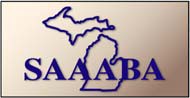 The State Association of Accountants, Auditors, and Business Administrators MEMBERSHIP APPLICATION – FISCAL YEAR 2023/2024Purpose and Member BenefitsThe State Association of Accountants, Auditors, and Business Administrators (SAAABA) has been in existence since 1953. The membership generally represents professional individuals employed by State, County, and Local Municipalities primarily in accounting, auditing, and business administration, or other related activities.The purpose of the association is the advancement of the theory and practice of accounting, auditing, and business administration; dissemination of information and experience; and serving the professional interests of SAAABA members. SAAABA is affiliated with the Government Finance Officers Association (GFOA).A minimum of six general membership educational meetings are provided via luncheon meetings, an annual seminar, and an annual meeting. These meetings provide an opportunity for earning CPE credits and to participate in a review of professional pronouncements and exchange ideas with fellow members. Each of us needs this kind of exposure to accept the challenge of the fast- changing world of governmental accounting, auditing, and administration.To help achieve maximum effectiveness, the association requests the support and representation of all members. Annual dues are $25.00 for the association fiscal year, which begins October 1, 2023. New Member $25.00	 Renewal $25.00	 Retired $0  LCC SCHOLARSHIP DONATION (receipt provided upon request)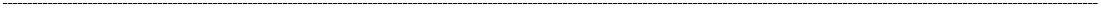 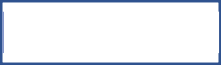 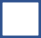 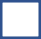 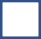 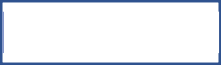 TOTAL AMOUNT DUEName:Mailing Address:CityStateZip CodeEmail Address:Fax Number:Home Phone:Office Phone:SAAABAP. O. Box 10082Lansing, MI	48901DATE:	DESCRIPTIONUNIT PRICETOTALMembership Fee125.00LCC Scholarship Donation